What will we be learning?BiomechanicsWhy this? Why now? This unit is a compulsory for the A level course which will be examined through the H555/01 paper at the end of year 13.Key Words:BalancedNet forceMomentumInertiaVelocityActionReactionFrictionWeightStreamliningFulcrumEffortLoadMechanical advantageAxis of rotationDragParabolicNon-parabolicLift forceMagnus effectHookSliceTop spinBack spin What will we learn?                            Year 13.1 Biomechanical principles:- Newtons laws of motion- Calculating linear motion and net force- The use of technology3.2 Stability and lever systemsWhat will we learn?                            Year 13.1 Biomechanical principles:- Newtons laws of motion- Calculating linear motion and net force- The use of technology3.2 Stability and lever systemsKey Words:BalancedNet forceMomentumInertiaVelocityActionReactionFrictionWeightStreamliningFulcrumEffortLoadMechanical advantageAxis of rotationDragParabolicNon-parabolicLift forceMagnus effectHookSliceTop spinBack spin Year 29.1 Linear motion9.2 Angular motion9.3 Fluid mechanics and projectile motionYear 29.1 Linear motion9.2 Angular motion9.3 Fluid mechanics and projectile motionKey Words:BalancedNet forceMomentumInertiaVelocityActionReactionFrictionWeightStreamliningFulcrumEffortLoadMechanical advantageAxis of rotationDragParabolicNon-parabolicLift forceMagnus effectHookSliceTop spinBack spin What opportunities are there for wider study?Optional Booster sessionsCareers/degree coursesSports sciencePhysiotherapyPE teacherSports analysisBiomechanistic What opportunities are there for wider study?Optional Booster sessionsCareers/degree coursesSports sciencePhysiotherapyPE teacherSports analysisBiomechanistic Key Words:BalancedNet forceMomentumInertiaVelocityActionReactionFrictionWeightStreamliningFulcrumEffortLoadMechanical advantageAxis of rotationDragParabolicNon-parabolicLift forceMagnus effectHookSliceTop spinBack spin How will I be assessed?Everlearner set assignments/check pointsTopic testsEnd of unit testsMock ExamsHow will I be assessed?Everlearner set assignments/check pointsTopic testsEnd of unit testsMock ExamsKey Words:BalancedNet forceMomentumInertiaVelocityActionReactionFrictionWeightStreamliningFulcrumEffortLoadMechanical advantageAxis of rotationDragParabolicNon-parabolicLift forceMagnus effectHookSliceTop spinBack spin What will we learn?3.1 Biomechanical principlesNewtons 3 laws of motion & Links to sporting examplesCalculations: Momentum, Velocity, acceleration, ForceForce and its effectsNet forceVertical forces Horizontal forcesFreebody diagramsLimb KinematicsForce platesWind tunnels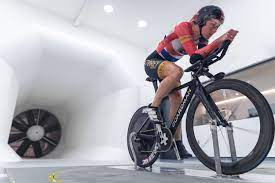 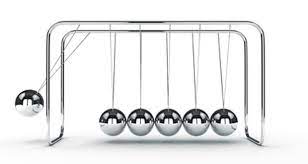 Stability and lever systemsFactors affecting stabilityLever systemsMechanical advantage of second-class lever system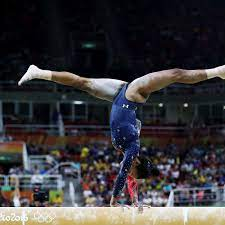 Linear motionMeasurements and calculations for Distance, Displacement, Speed, VelocityMeasuring Acceleration/decelerationInterpreting graphs of linear motion and velocity time graphs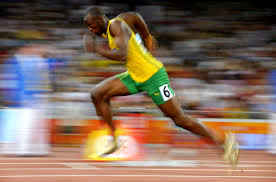 Angular motionTorqueAxis of rotationAngular VelocityMoment of inertiaAngular momentumConservation of Angular momentum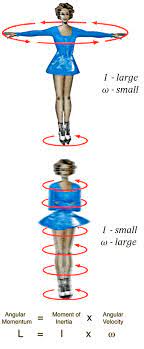 Fluid mechanics and projectile motionHow Drag and air resistance can impact performance Projectile releaseProjectile in flightFree body diagrams of projectiles in motionBernoulli principleSpin and Magnus Force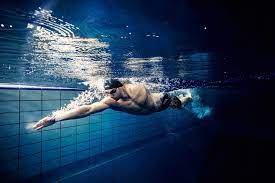 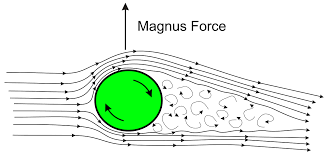 